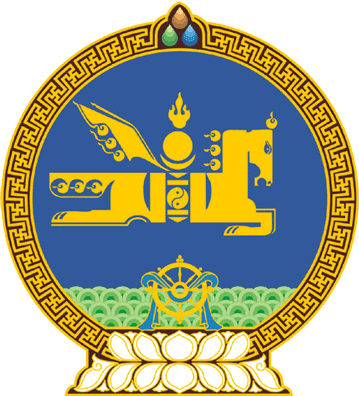 МОНГОЛ УЛСЫН ИХ ХУРЛЫНТОГТООЛ2020 оны 12 сарын 10 өдөр     		            Дугаар 43                     Төрийн ордон, Улаанбаатар хотМонголын үндэсний олон нийтийн    радио, телевизийн Үндэсний зөвлөлийн    гишүүнээр томилох тухайМонгол Улсын Их Хурлын чуулганы хуралдааны дэгийн тухай хуулийн 108 дугаар зүйлийн 108.2 дахь хэсэг, Олон нийтийн радио, телевизийн тухай хуулийн 21 дүгээр зүйлийн 21.8 дахь хэсгийг үндэслэн Монгол Улсын Их Хурлаас ТОГТООХ нь:1.Монголын үндэсний олон нийтийн радио, телевизийн Үндэсний зөвлөлийн гишүүнээр Жигжидийн Цэсэн, Гомбожавын Отгонбаяр, Маруушийн Уянга, Дамдины Цоодол, Мянганбуугийн Наранбаатар, Баасанжавын Ганболд нарыг томилсугай.2.Энэ тогтоолыг 2021 оны 01 дүгээр сарын 01-ний өдрөөс эхлэн дагаж мөрдсүгэй.			МОНГОЛ УЛСЫН 			ИХ ХУРЛЫН ДАРГА				Г.ЗАНДАНШАТАР